       Краткосрочный план по физической культуре № 6Раздел долгосрочного плана:Раздел 7: Совершенствование навыков в командных играхШкола: КГУ СШГ №17Школа: КГУ СШГ №17Школа: КГУ СШГ №17Школа: КГУ СШГ №17Дата: ФИО учителя: Заболотная Н.А.ФИО учителя: Заболотная Н.А.ФИО учителя: Заболотная Н.А.ФИО учителя: Заболотная Н.А.Класс: 8 Количество        присутствующих:                              отсутствующих:Количество        присутствующих:                              отсутствующих:Тема урокаИндивидуальные тактические действияИндивидуальные тактические действияИндивидуальные тактические действияИндивидуальные тактические действияЦели обучения, которые достигаются на данном  уроке (ссылка на учебную программу)8.2.3.1. Определять и оценивать тактики и стратегии 8.2.3.1. Определять и оценивать тактики и стратегии 8.2.3.1. Определять и оценивать тактики и стратегии 8.2.3.1. Определять и оценивать тактики и стратегии Цели урока2.3. Приемы тактик и стратегий2.3. Приемы тактик и стратегий2.3. Приемы тактик и стратегий2.3. Приемы тактик и стратегийКритерии успеха- соблюдают технику безопасности- могут определить тактику и стратегию игры- могут оценивать тактику и стратегию игры- соблюдают технику безопасности- могут определить тактику и стратегию игры- могут оценивать тактику и стратегию игры- соблюдают технику безопасности- могут определить тактику и стратегию игры- могут оценивать тактику и стратегию игры- соблюдают технику безопасности- могут определить тактику и стратегию игры- могут оценивать тактику и стратегию игрыЯзыковые целиУчащиеся могут: Описывать и демонстрировать понимание того, какие навыки развиваются в командных играх                                                                                                                    Предметная лексика и терминологияпередача мяча, прием мяча, подача мяча;страховка и самостраховка;создание пространства при атаке; блок; тактика, стратегия;нападения, защита;игровые расстановки.Учащиеся могут: Описывать и демонстрировать понимание того, какие навыки развиваются в командных играх                                                                                                                    Предметная лексика и терминологияпередача мяча, прием мяча, подача мяча;страховка и самостраховка;создание пространства при атаке; блок; тактика, стратегия;нападения, защита;игровые расстановки.Учащиеся могут: Описывать и демонстрировать понимание того, какие навыки развиваются в командных играх                                                                                                                    Предметная лексика и терминологияпередача мяча, прием мяча, подача мяча;страховка и самостраховка;создание пространства при атаке; блок; тактика, стратегия;нападения, защита;игровые расстановки.Учащиеся могут: Описывать и демонстрировать понимание того, какие навыки развиваются в командных играх                                                                                                                    Предметная лексика и терминологияпередача мяча, прием мяча, подача мяча;страховка и самостраховка;создание пространства при атаке; блок; тактика, стратегия;нападения, защита;игровые расстановки.Привитие ценностей Развитие персональной ответственности, лидерских качеств, взаимопомощи.Развитие персональной ответственности, лидерских качеств, взаимопомощи.Развитие персональной ответственности, лидерских качеств, взаимопомощи.Развитие персональной ответственности, лидерских качеств, взаимопомощи.Межпредметные связиВзаимосвязь с информатикой (поиск и обработка информации в интернете), с математикой (оси вращения, пространство, направления и углы), с психологией (навыки работы в малой группе), с биологией (биохимические изменения в организме), с физикой (скорость, масса, энергия).Взаимосвязь с информатикой (поиск и обработка информации в интернете), с математикой (оси вращения, пространство, направления и углы), с психологией (навыки работы в малой группе), с биологией (биохимические изменения в организме), с физикой (скорость, масса, энергия).Взаимосвязь с информатикой (поиск и обработка информации в интернете), с математикой (оси вращения, пространство, направления и углы), с психологией (навыки работы в малой группе), с биологией (биохимические изменения в организме), с физикой (скорость, масса, энергия).Взаимосвязь с информатикой (поиск и обработка информации в интернете), с математикой (оси вращения, пространство, направления и углы), с психологией (навыки работы в малой группе), с биологией (биохимические изменения в организме), с физикой (скорость, масса, энергия). Навыки использования ИКТиспользование ноутбука для поиска в интернете необходимого материала.использование ноутбука для поиска в интернете необходимого материала.использование ноутбука для поиска в интернете необходимого материала.использование ноутбука для поиска в интернете необходимого материала.Предварительные знанияУчащиеся имеют опыт участия в командных играх, приобретенный в предыдущих классах, а также во время внеклассных мероприятийУчащиеся имеют опыт участия в командных играх, приобретенный в предыдущих классах, а также во время внеклассных мероприятийУчащиеся имеют опыт участия в командных играх, приобретенный в предыдущих классах, а также во время внеклассных мероприятийУчащиеся имеют опыт участия в командных играх, приобретенный в предыдущих классах, а также во время внеклассных мероприятий                                                                                    Ход урока                                                                                    Ход урока                                                                                    Ход урока                                                                                    Ход урока                                                                                    Ход урокаЗапланированные этапы урокаЗапланированная деятельность на уроке Запланированная деятельность на уроке РесурсыРесурсыНачало урока                  10 минутУчитель приветствует учащихся.После приветствия, он предлагает учащимся                                                                            обсудить следующие вопросы:                                                             - Влияют ли решения принятые  индивидуальным игроком на выполнение задания?                 Вместе с учащимися формулирует тему урока   «Индивидуальные тактические действия». Учитель предлагает учащимся сформулировать цели обучения, выделить критерии успеха и просит сопоставить их с уже разработанным вариантом.  Учитель проводит с классом разминку при беге. ОРУ на месте. Учащиеся выбирают лидера для проведения разминки на различные группы мышц для подготовки организма к предстоящей физической нагрузке.Учитель приветствует учащихся.После приветствия, он предлагает учащимся                                                                            обсудить следующие вопросы:                                                             - Влияют ли решения принятые  индивидуальным игроком на выполнение задания?                 Вместе с учащимися формулирует тему урока   «Индивидуальные тактические действия». Учитель предлагает учащимся сформулировать цели обучения, выделить критерии успеха и просит сопоставить их с уже разработанным вариантом.  Учитель проводит с классом разминку при беге. ОРУ на месте. Учащиеся выбирают лидера для проведения разминки на различные группы мышц для подготовки организма к предстоящей физической нагрузке.Большое свободное пространство для каждого вида деятельности.Большое свободное пространство для каждого вида деятельности.              Середина урока                                                                                                              25 минут Индивидуальные тактические действия         Примеры комбинаций:
1. Высокая передача в зону 4 (2) или средняя передача в зону 2 (4).
2. Пристрельная передача в зону 4 или короткая передача за голову игроку зоны 2 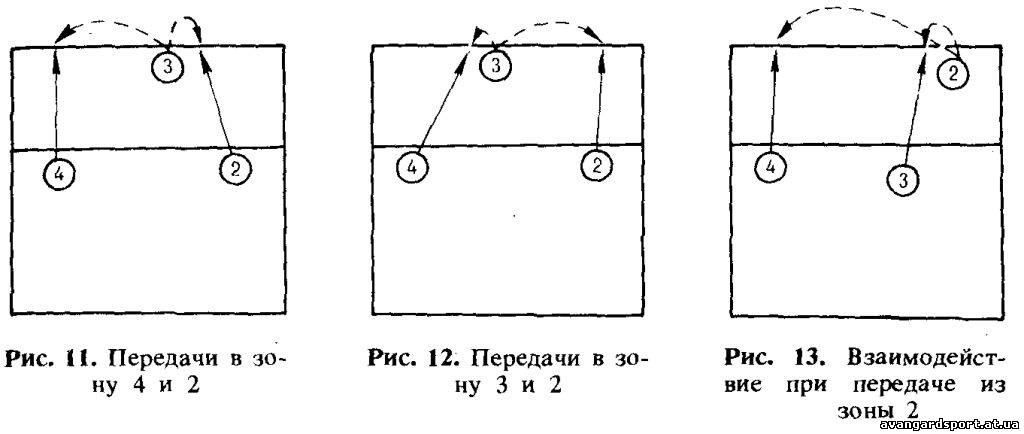 3. Средняя (короткая) передача в зону 3 основному нападающему зоны 4, сместившемуся в эту зону, или средняя передача назад за голову игроку зоны 2 Взаимодействия нападающих при передаче игрока зоны 2 представляют собой определенную сложность, так как во многом зависят от правильного расположения и инициативных действий нападающего зоны 3.4. Атакует игрок зоны 3 со средней или короткой передачи после перемещения в зону 2 Объясните учащимся, что групповые тактические действия игроков в нападении складываются из индивидуальных действий, которые выполняются в строгой последовательности: первая передача - начало атаки, вторая передача - развитие атаки, нападающий удар - собственно атака.Класс делится на две команды и играет учебную игру в волейбол по правилам. Индивидуальные тактические действия         Примеры комбинаций:
1. Высокая передача в зону 4 (2) или средняя передача в зону 2 (4).
2. Пристрельная передача в зону 4 или короткая передача за голову игроку зоны 2 3. Средняя (короткая) передача в зону 3 основному нападающему зоны 4, сместившемуся в эту зону, или средняя передача назад за голову игроку зоны 2 Взаимодействия нападающих при передаче игрока зоны 2 представляют собой определенную сложность, так как во многом зависят от правильного расположения и инициативных действий нападающего зоны 3.4. Атакует игрок зоны 3 со средней или короткой передачи после перемещения в зону 2 Объясните учащимся, что групповые тактические действия игроков в нападении складываются из индивидуальных действий, которые выполняются в строгой последовательности: первая передача - начало атаки, вторая передача - развитие атаки, нападающий удар - собственно атака.Класс делится на две команды и играет учебную игру в волейбол по правилам.Большое свободное пространство для каждого вида деятельности.Свисток для учителя, фишки,  волейбольные мячи.Ссылка на тактические действия в нападении в волейболе:https://yandex.kz/video/search?filmId=6443200517037777027&text=%D1%82%D0%B0%D0%BA%D1%82%D0%B8%D0%BA%D0%B0%20%D0%B8%D0%B3%D1%80%D1%8B%20%D0%B2%20%D0%B2%D0%BE%D0%BB%D0%B5%D0%B9%D0%B1%D0%BE%D0%BB&noreask=1&path=wizardБольшое свободное пространство для каждого вида деятельности.Свисток для учителя, фишки,  волейбольные мячи.Ссылка на тактические действия в нападении в волейболе:https://yandex.kz/video/search?filmId=6443200517037777027&text=%D1%82%D0%B0%D0%BA%D1%82%D0%B8%D0%BA%D0%B0%20%D0%B8%D0%B3%D1%80%D1%8B%20%D0%B2%20%D0%B2%D0%BE%D0%BB%D0%B5%D0%B9%D0%B1%D0%BE%D0%BB&noreask=1&path=wizard    Конец урока                      5 минутВ конце урока учащиеся проводят рефлексию: Цель: Умение мыслить о достигнутых результатах, вести самостоятельный анализ. Определение уровня усвоения темы.Описание: Совместное взаимодействие учителя и учащихся по проеденной теме урока.Деятельность учителя: подведение итогов, обратная связь в виде вопрос-ответов. Отмечает учеников выполнявшие упражнение наиболее успешно. Указывает на часто допускаемые ошибки.Деятельность ученика: поделиться своими мыслями, чтобы показать лучший результат. Отвечает на вопрос учителя в начале урока.Оценивание: Практикуется самооценивание и взаймооценивание.Д/з: Через интернет ресурсы просмотреть видеоролики о правилах игры, соревнований и судейства в волейболе.В конце урока учащиеся проводят рефлексию: Цель: Умение мыслить о достигнутых результатах, вести самостоятельный анализ. Определение уровня усвоения темы.Описание: Совместное взаимодействие учителя и учащихся по проеденной теме урока.Деятельность учителя: подведение итогов, обратная связь в виде вопрос-ответов. Отмечает учеников выполнявшие упражнение наиболее успешно. Указывает на часто допускаемые ошибки.Деятельность ученика: поделиться своими мыслями, чтобы показать лучший результат. Отвечает на вопрос учителя в начале урока.Оценивание: Практикуется самооценивание и взаймооценивание.Д/з: Через интернет ресурсы просмотреть видеоролики о правилах игры, соревнований и судейства в волейболе.Стикеры, маркеры, авторучки.Стикеры, маркеры, авторучки.Дифференциация – каким образом Вы планируете оказать больше поддержки? Какие задачи Вы планируете поставить перед более способными учащимися?Оценивание – как Вы планируете проверить уровень усвоения материала учащимися?Здоровье и соблюдение техники безопасности

Здоровье и соблюдение техники безопасности

Здоровье и соблюдение техники безопасности

Дифференциация по итогам, задачи и оборудование в заданиях последовательностей.Задавайте более способным учащимся более сложные вопросы во время выполнения ими упражнений, чтобы расширить их словарный запас касательно движений.Сокращайте и упрощайте требования к композиции задачи, а также размеры групп в соответствующих случаях для поддержки менее способных учащихся.Выбирайте хорошие    примеры движений и делитесь ими со всеми учащимися, чтобы расширить их движения.Смотреть, слушать, спрашивать. Останавливаются ли учащиеся при необходимости и участвуют ли с осознанием безопасности во время их движения? Знают ли учащиеся, как выглядят изменения в пространстве и динамике и как они ощущаются?Качество работы в паре и обсуждения.Здоровьесберегающие технологии.Используемые физминутки и активные виды деятельности.Пункты, применяемые из Правил техники безопасности на данном уроке.   Здоровьесберегающие технологии.Используемые физминутки и активные виды деятельности.Пункты, применяемые из Правил техники безопасности на данном уроке.   Здоровьесберегающие технологии.Используемые физминутки и активные виды деятельности.Пункты, применяемые из Правил техники безопасности на данном уроке.   Рефлексия по урокуБыли ли цели урока/цели обучения реалистичными? Все ли учащиеся достигли ЦО?Если нет, то почему?Правильно ли проведена дифференциация на уроке? Выдержаны ли были временные этапы урока? Какие отступления были от плана урока и почему?